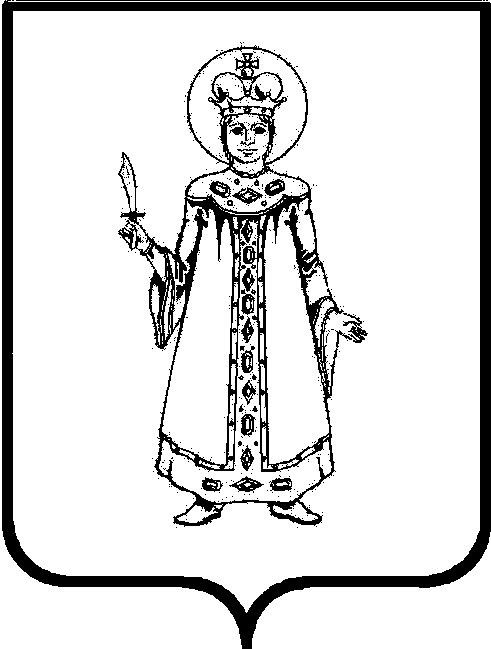 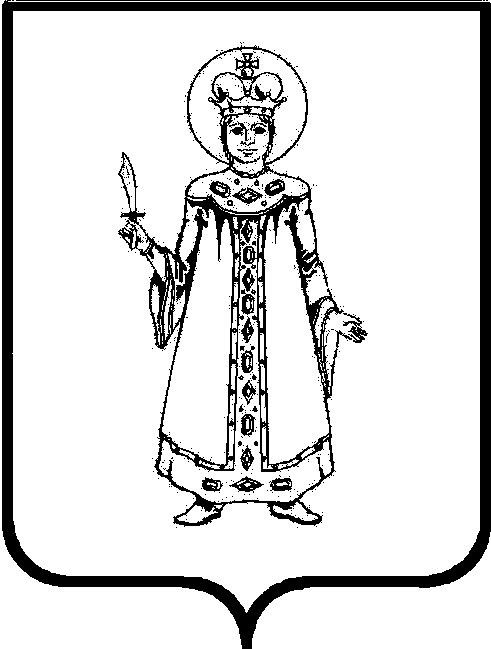 П О С Т А Н О В Л Е Н И ЕАДМИНИСТРАЦИИ СЛОБОДСКОГО СЕЛЬСКОГО ПОСЕЛЕНИЯ УГЛИЧСКОГО МУНИЦИПАЛЬНОГО РАЙОНАот  09.04.2018     № 41О присвоении адреса объектам недвижимости
	В целях обеспечения формирования единого адресного пространства на территории Слободского сельского поселения Угличского муниципального района, руководствуясь Федеральным законом от 06.10.2003 № 131-ФЗ «Об общих принципах организации местного самоуправления в Российской Федерации», постановлением Правительства Российской Федерации от 19.11.2014 № 1221 «Об утверждении Правил присвоения, изменения и аннулирования адресов», постановлением Администрации Слободского сельского поселения от 07.04.2017 № 29 «Об утверждении Адресного плана д.Дерябино» и Уставом Слободского сельского поселения АДМИНИСТРАЦИЯ ПОСЕЛЕНИЯ ПОСТАНОВЛЯЕТ:1. Присвоить  адрес  объектам недвижимости – жилому дому с кадастровым  (условным) номером 76:16:010260:0026:301652\01 и земельному участку с  кадастровым номером 76:16:010260:89  площадью 1669 кв.м.,  расположенных в д. Дерябино  Угличского района  Ярославской области,  адрес: Российская Федерация, Ярославская  область,  Угличский  район, деревня  Дерябино, дом № 7 (основание - заявление  Деяк Светланы Владимировны от  09.04.2018).2. Считать утратившим силу постановление Администрации Слободского сельского поселения от 07.04.2017 № 30 «О присвоении адреса объектам недвижимости» жилому дому с кадастровым номером 76:16:010260:0026:301652\01 и  земельному участку с  кадастровым номером 76:16:010260:0026, площадью 1537 кв.м,  расположенных в деревне Дерябино  Угличского района  Ярославской области, адрес: Российская Федерация, Ярославская область,  Угличский район,  деревня Дерябино,  дом № 7 (основание - заявление Деяк Светланы Владимировны от  03.04.2017). 2. Рекомендовать  Деяк С.В. привести  правоустанавливающие документы в соответствие с присвоенным адресом.       3. Настоящее постановление вступает в силу с момента обнародования (опубликования) согласно ст. 38 Устава Слободского сельского поселения.Глава Слободского сельского поселения                                 Н.П. Смирнова